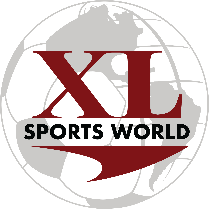 Medication Authorization FormName:Date of Birth:Name of Medication:Reason for Medication (If for an allergy, please list symptoms as well):Authorization is effective from: (start date) _____to______(end date)Instructions for administration of medication (day/time to give medication, dosage, etc.):Parent/Guardian Signature:______________________________Date:___________Staff NameDateName of MedicationDosageTime